vrijwilligers –  STAGE afspraken en richtlijnenLeven in een groep kan niet zonder de nodige afspraken. Je bent in het kindertehuis immers niet alleen en dat betekent dan ook dat er rekening zal moeten worden gehouden met anderen. Om het voor iedereen zo aangenaam mogelijk te maken tijdens zijn of haar bezoek aan Kebene Children’s Home, wordt verzocht onderstaande richtlijnen na te volgen.Richtlijnen Kebene Children’s Home:­ een bezoek aan het project is volledig op eigen risico.­ het belang van de kinderen in het project staat voorop­ interesse en respect tonen voor het project .­ goede beheersing van de Engelse taal.­ respect voor het dagschema van de kinderen.­ respect voor de huisregels van het project.­ respect voor de ontwikkeling van de kinderen.­ respect voor het gezag van de manager, de social worker en het overige personeel.­ respect voor andere bezoekers en alle leden van het  team in Kenia, België en Nederland.­ respect voor de Keniaanse cultuur.­ ondersteuning bieden aan het project.­ eigen initiatief altijd in overleg met Pasci en/of Arianne­ geen ruzie in het project­ geen relatie met het personeel­ zuinig zijn op de spullen in het project en de vrijwilligerswoning­ problemen altijd intern oplossen en meteen voorleggen aan Pasci en Arianne­ stil zijn tijdens het eten­ meehelpen met huiswerk­ geen alcohol in het project­ niet roken in het project­ geen drugs in het project­ eten wat de potschaft, tenzij een speciaal dieet is vereist­ geen kabaal meer maken na kinderbedtijd­ afspreken met vrienden buiten het project, tenzij het in het belang van het project is­ sponsoring door bezoekers meteen inleveren dan wel melden bij het management­ goede persoonlijke hygiëneVervolg.­ kinderen worden alleen gestraft door het management of het personeel­ afwezigheid melden bij het management of het personeel­ uitstapjes overleggen met het management­ vrijetijdsbesteding van de kinderen in overleg met het management­ kinderen verlaten het project alleen in overleg met het management en volgens de regels van de overheden.GELOOFHet  geloof  is  zeer belangrijk en daar  word ook de  nodige aandacht  aan geschonken.  Toch stellen we geen specifieke eisen aan vrijwilligers wat betreft geloofsovertuiging.We gaan ervan uit dat iedere vrijwilliger de religie in het weeshuis respecteert en niet schaadt met ongepast gedrag. Dit houdt in dat wij verwachten dat zij ook respect zullen tonen tijdens de gebeden (ochtend, voor het eten, avond).De kinderen gaan op zondag naar de kerk, meestal begeleid door vrijwilligers.HUISWERKDagelijks moet elke agenda nagekeken en afgetekend worden.  De kinderen doen ook meteen hun huiswerk nadat ze van school komen.  Indien ze klaar zijn met hun huiswerk, zal een van het personeel of vrijwilliger dit nakijken.BEDTIJDs’Morgens worden de kinderen gewekt rond 05.00u. Tijdens de schoolperiode gaan de kleintjes slapen om 20.30 en de grote kinderen om 21.30u.  In de vakantie periode gaan de kinderen rond 22.00u slapen.VERZORGING��Kinderen worden aangespoord om zich zowel in de ochtend als in de avond te douchen��Kinderen zullen tevens hun tanden poetsen in de ochtend en de avond voor slapen.��Nazicht dat de kinderen zeep, shampoo en tandpasta gebruiken��Voor elke maaltijd moeten de kinderen hun handen wassen��Voor het slapen gaan moeten de kleintjes naar toilet��Indien er medicatie moet ingenomen worden door een van de kinderen, dient deze mede gecontroleerd en herinnerd te worden.Van en naar school brengenMakaela Alexander School (20min van Kebene)Word Of Life Academies (20min van Kebene)Massaai Corner Academies (40 minuten van Kebene met Kebene Busje)De kinderen worden begeleid door de watchman, samen met de vrijwilligers.  In de ochtend vertrekt er een eerste groep rond 6.00u, gevolgd door een groep die rond 6.30u richting school vertrekt.  De kleintjes vertrekken rond 7.30u.Omstreeks 16.00u komt de eerste groep van school, de oudere kinderen hebben dan nog les en komen meestal zelf naar Kebene.  Ook voor hen is het leuk om hen op te halen in de late namiddag.TakenTuin aanleggen, pitten planten, onkruid weghalenMedische kamer ordenen en voorzien van alle benodigdhedenKlaslokaal inrichtenKledij sorteren, herschikkenHuiswerk mee opvolgen, helpen en nakijkenMeehelpen in de keuken , inkopen doen Spelletjes organiseren en andere educatieve activiteitenVoetbal wedstrijd en volleybal wedstrijden organiserenKinderen aanzetten tot persoonlijke verzorging, handen wassen, tanden poetsen, nagels knippen, …Specifieke takenAlle kledij van de kinderen sorteren Medische kamer opruimen en poetsenSpeeltuin opruimen en waakzaam zijn voor veiligheidBegeleiden en naaiopdrachten uitschrijvenBegeleiden en bezoeken van de jongerenprojecten (Youths & Adults)Mee organiseren om het klaslokaal operatief te krijgen en het installeren van de computersComputer lessen gevenTIPSTijdens uw bezoek aan het rijke Afrika continent is het aangeraden een safari te doen en een strandbezoek.  1 dag Wasini eiland1 dag Shimba HillsFunzi Eiland bezoekenBezoek oud KebeneBush wandeling, fietstochtTrip Congo RiverMotor tocht binnenland, in combinatie met bezoek landbouwgrondKamp landbouwgrond (zaaien en oogsten)Andere:Etentje Leonardo’sEtentje Bar Fourty ThievesBBQ bij de lodges & cottages boekenPizza Kebene bestellenNotities:Geld - Banken	- Sim kaart – Malaria – Kledij – Taal – Eten - DrinkenSAMEN KUNNEN WIJ EEN VERSCHIL MAKENOpgemaakt te Mortsel op 25 juni 2018contactpersoon: Pasci Princen, VZW Kebene Belgie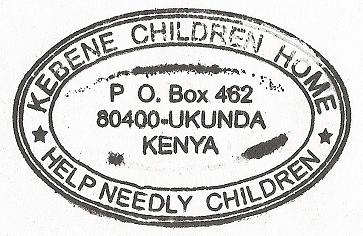 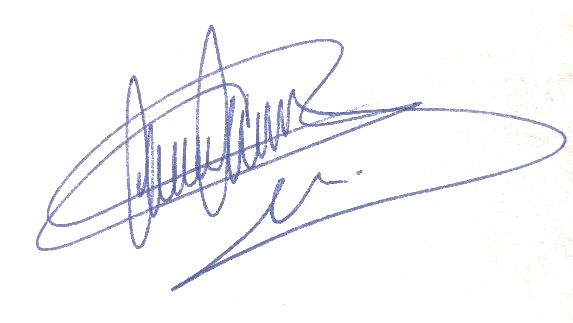 Handtekening: 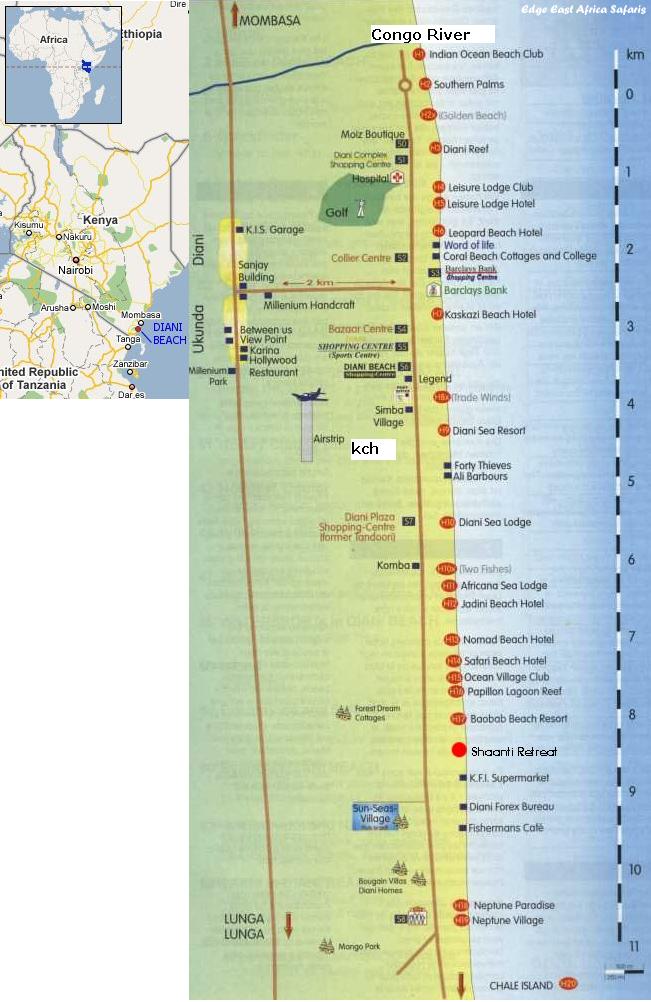 